Nebojte se matematiky II: ProcentaPříprava na JPZ (jednotná přijímací zkouška), procvičování konkrétních úloh z JPZ na dané téma Procenta________________________________________________________Zadání úkoluPřiřaďte ke každé úloze (1 – 3) odpovídající výsledek (A – F).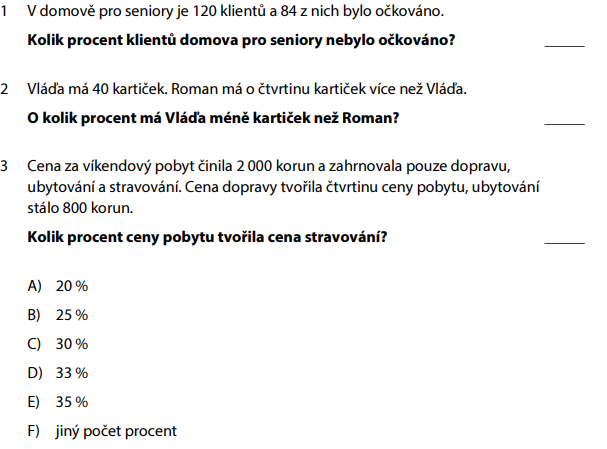 Zadání úkoluPřiřaďte ke každé úloze (1 – 3) odpovídající výsledek (A – F).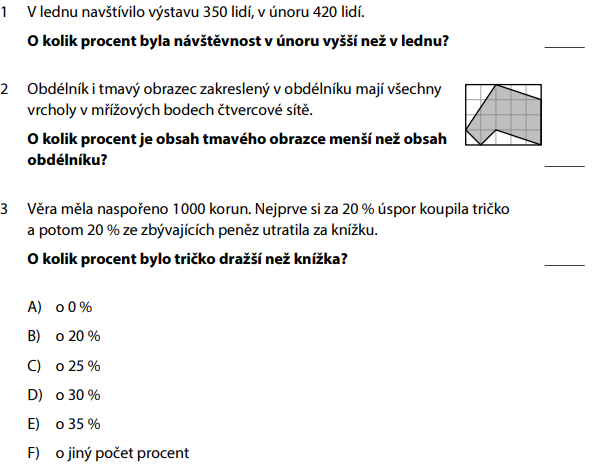 Zadání úkoluPřiřaďte ke každé úloze (1 – 3) odpovídající výsledek (A – F).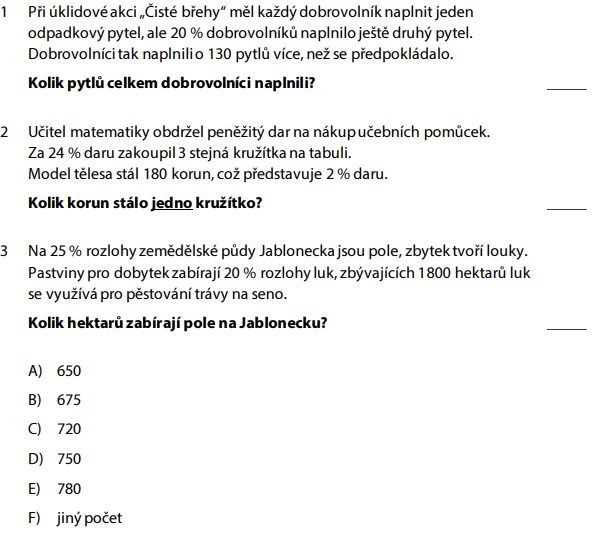 Co jsem se touto aktivitou naučil(a):………………………………………………………………………………………………………………………………………………………………………………………………………………………………………………………………………………………………………………………………………………………………………………………………………………………………………………………………………………………………………………………………………………………………………………………………………………………………………………………………………………………………………………………………………………………………………………………………………………………………………………………………………………………………………………………………………………………………………………………………………………………………………………………………………………………………………………………	 Autor: Centrum pro zjišťování výsledků vzdělávání, Zpracoval: Petr Chára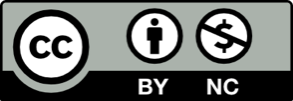 Toto dílo je licencováno pod licencí Creative Commons [CC BY-NC 4.0]. Licenční podmínky navštivte na adrese [https://creativecommons.org/choose/?lang=cs].Řešení:CAE2.1 B
2.2 E
2.3 C3.1 E
3.2 C
3.3 D
